Club de lectura:FLOR DE INVIERNO (2015)ENRIQUE GÓMEZ MEDINASinopsis: Nuestros cuatro amigos regresan a Piedras Verdes, el lugar donde el verano anterior corrieran las aventuras más increíbles de sus vidas. Juntos buscarán una nueva puerta que los lleve hasta los Cuatro Reinos. Pero antes tendrán que burlar al Rey Rojo y sus sicarios, sedientos de venganza. Mientras tanto, en el reino de Shamtei-Lo, Tiäm, el joven pastor de sveris, maldice a la diosa Tanka. Este será el inicio de un inesperado viaje que le llevará más allá de sus montañas, a tierras que no aparecen en los mapas, entre guerreros que portan armas de acero Kümish y sienten el mismo respeto por la vida humana que por la de la hierba que pisan los cascos de sus caballos. (amazon.com)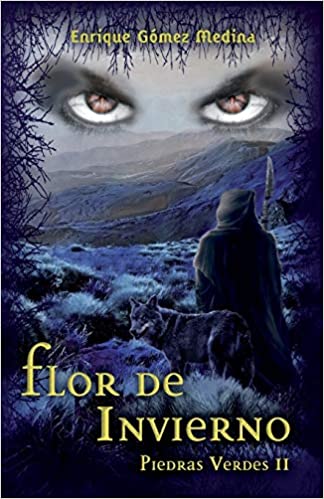 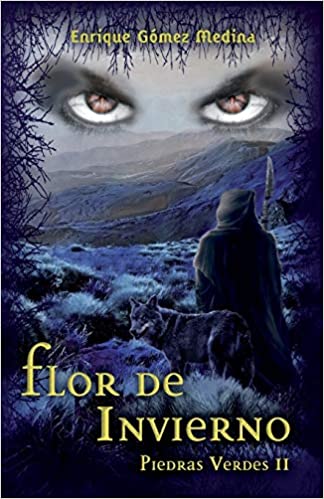 